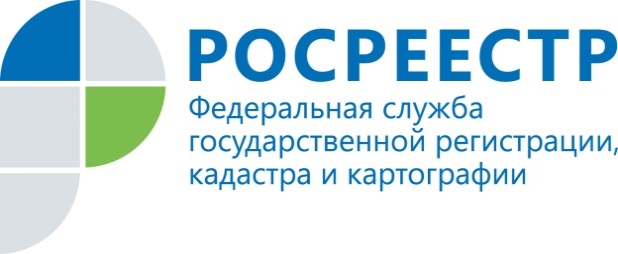                                     ПРЕСС-РЕЛИЗПресс-служба УправленияРосреестра по Приморскому краю+7 (423) 245-49-23, доб. 1085
25press_rosreestr@mail.ru690091, Владивосток, ул. Посьетская, д. 48И выше, и быстрее: статистика Приморского РосреестраВладивосток, 01.04.2022. – Март 2022 года продолжил бить рекорды в Приморском Росреестре по количеству заявлений на учетно-регистрационные действия. За минувшую неделю с 21 марта по 27 марта поступило 7 500 обращений, что на 7% больше показателя предыдущей недели.Более 80% всех заявлений – на государственную регистрацию прав, 14% - на постановку на государственный кадастровый учет, в 5% случаев государственная регистрация прав и постановка на кадастровый учет были произведены в рамках единой процедуры.Закономерно, что растет и количество обращений на регистрацию ипотеки – на прошедшей неделе их было 761 (неделей раньше – 674). При этом количество обращений в электронном виде все последние недели примерно одинаково – около 2/3. Примерно такое же соотношение количества обращений в электронном виде и на бумажном носителе было на государственную регистрацию договора участия в долевом строительстве – всего на прошедшей неделе их поступило 371, из них 242 - в электронном виде (65%).Все учетно-регистрационные действия производятся в установленные законом сроки. «Росреестр Приморья уже сейчас работает в максимально короткие сроки, -- говорит руководитель Управления Росреестра по Приморскому раю Евгений Русецкий. – Средний срок постановки на государственный кадастровый учет у нас занимает не более 2 рабочих дней, регистрация прав – 1,2 рабочих дня, единая процедура – не более 3 рабочих дней».О РосреестреФедеральная служба государственной регистрации, кадастра и картографии (Росреестр) является федеральным органом исполнительной власти, осуществляющим функции по государственной регистрации прав на недвижимое имущество и сделок с ним, по оказанию государственных услуг в сфере ведения государственного кадастра недвижимости, проведению государственного кадастрового учета недвижимого имущества, землеустройства, государственного мониторинга земель, навигационного обеспечения транспортного комплекса, а также функции по государственной кадастровой оценке, федеральному государственному надзору в области геодезии и картографии, государственному земельному надзору, надзору за деятельностью саморегулируемых организаций оценщиков, контролю деятельности саморегулируемых организаций арбитражных управляющих. Подведомственными учреждениями Росреестра являются ФГБУ «ФКП Росреестра» и ФГБУ «Центр геодезии, картографии и ИПД». В ведении Росреестра находится АО «Ростехинвентаризация – Федеральное БТИ.